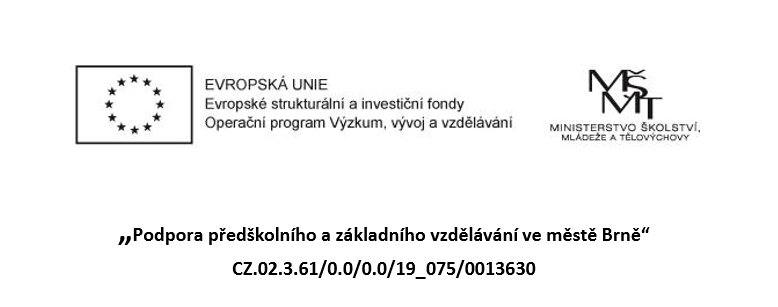 Zlomky 2Rozšiř zlomky číslem 5:		Rozšiř zlomky tak, aby jmenovatel byl 36:	Zkrať zlomky číslem 2:		Zkrať zlomky na základní tvar:Zakroužkuj v příkladech 1 – 4 všechny zlomky větší než jedna.Vypočítej:	 dm =		cm				 min =		s km =		m				 min =		s kg =		g				 h =		min